МЕТОДИЧЕСКИЕ РАЗЪЯСНЕНИЯо специфике использования подходов к оценке объектов капитального строительства в целях оспаривания кадастровой стоимости1. Подпунктом «и» п. 8 ФСО №3 установлено, что Оценщик самостоятельно выбирает подходы к оценке, уместные для оценки стоимости конкретного объекта оценки, и приводит в отчете об оценке обоснование выбора.Выбор подходов к оценке основывается на сопоставлении достоверности результатов, получаемых на их основе. Целесообразно отказаться от применения подхода к оценке, если результаты, получаемые на его основе, существенно менее достоверны, чем результаты, получаемые по другому использованному подходу к оценке.2. С методической точки зрения, объект капитального строительства (ОКС) представляет собой «кирпичи, висящие в воздухе» и не включает стоимость прав на земельный участок (см. Методические разъяснения от 04.04.2016 г. № МР–3/16). Это относится ко всем типам ОКС: зданиям, помещениям, квартирам и пр.3. Специфика применения подходов к оценке рыночной стоимости ОКС для целей оспаривания результатов определения кадастровой стоимости:3.1. Затратный – не учитывается стоимость прав на земельный участок;3.2. Сравнительный – в качестве объектов-аналогов используются единые объекты недвижимости (ЕОН). Стоимость ЕОН может очищаться от стоимости приходящегося на него земельного участка одним из следующих методов: «на выходе» – стоимость ЕОН, в состав которого входит оцениваемый ОКС, уменьшается на стоимость прав относящегося к нему земельного участка. Данный метод обычно наиболее целесообразен, поскольку требует меньших трудозатрат; «на входе» – стоимость ЕОН-аналогов уменьшается на стоимость прав относящихся к ним земельных участков; 3.3. Доходный – аналогично сравнительному подходу к оценке расчет производится через стоимость ЕОН с очисткой от стоимости прав на земельный участок «на выходе».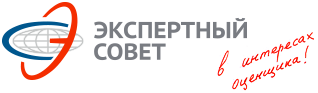 Некоммерческое партнерство «Саморегулируемая организация оценщиков «Экспертный совет»Некоммерческое партнерство «Саморегулируемая организация оценщиков «Экспертный совет»Местонахождение: . Москва, Б. Трехсвятительский пер., д. 2/1, стр. 2. 8 (800) 200-29-50, www.srosovet.ru, mail@srosovet.ruМестонахождение: . Москва, Б. Трехсвятительский пер., д. 2/1, стр. 2. 8 (800) 200-29-50, www.srosovet.ru, mail@srosovet.ruМестонахождение: . Москва, Б. Трехсвятительский пер., д. 2/1, стр. 2. 8 (800) 200-29-50, www.srosovet.ru, mail@srosovet.ruМестонахождение: . Москва, Б. Трехсвятительский пер., д. 2/1, стр. 2. 8 (800) 200-29-50, www.srosovet.ru, mail@srosovet.ruМР–4/16 от 05.04.2016 г.«УТВЕРЖДАЮ»Председатель Экспертного совета_______________________ /В.И. Лебединский/реквизиты документа«УТВЕРЖДАЮ»Председатель Экспертного совета_______________________ /В.И. Лебединский/